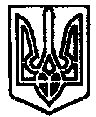 УКРАЇНАПОЧАЇВСЬКА  МІСЬКА  РАДАСЬОМЕ  СКЛИКАННЯТРИДЦЯТА   СЕСІЯРІШЕННЯвід «    » травня 2018 року	   № ПроектВстановлення заборони продажу алкогольних напоїв на території Почаївської міської  об’єднаної територіальної громади 	З метою впорядкування продажу алкогольних напоїв  суб’єктами господарювання на території Почаївської міської об’єднаної територіальної громади та обмеження шкідливого впливу на здоров’я молоді та жителів громади, керуючись  п.44 1 ст. 26 Закону України « Про місцеве самоврядування в Україні» , сесія Почаївської міської ради В И Р І Ш И Л А :Заборонити  торгівлю алкогольних, слабоалкогольних напоїв та пива ( крім безалкогольного) на території  Почаївської міської об’єднаної територіальної громади у стаціонарних об’єктах торгівлі, та у закладах торгівлі,  крім закладів ресторанного господарства, шляхом заборони їх реалізації у період з ____ години вечора до ____ години ранку щоденно, враховуючи вихідні дні та свята.Дія цього рішення поширюється на всіх суб'єктів господарювання на території Почаївської громади незалежно від форм власності,  які зареєстровані в установленому порядку і мають ліцензію на право роздрібної торгівлі алкогольними напоями, отриману згідно з вимогами законодавства.Рекомендувати Кременецькому відділу поліції ГУНП в Тернопільській області вжити заходів щодо виконання даного рішення на території Почаївської громади, активізувати роботу щодо здійснення контролю за дотриманням графіків роботи закладів торгівлі та громадського харчування.Контроль за виконанням даного рішення покласти на постійну комісію з питань прав людини, законності, депутатської діяльності і етики.Уйван В.Я.